МУНИЦИПАЛЬНОЕ ОБРАЗОВАНИЕ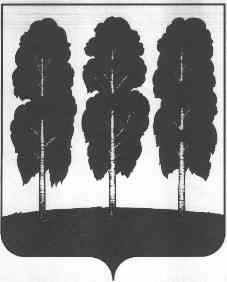 БЕРЕЗОВСКИЙ РАЙОНХанты-Мансийский автономный округ – ЮграАДМИНИСТРАЦИЯ БЕРЕЗОВСКОГО РАЙОНАКОМИТЕТ ПО ФИНАНСАМ ______________________________________________________________________628140, ул. Астраханцева, 54, пгт. Березово,							тел/факс 8(34674)-2-19-68Ханты-Мансийский автономный округ – Югра								2-17-52Тюменская область											2-24-44										             E-mail: komfin@berezovo.ru______________________________________________________________________от  « 15  »__12___2015 года								             №__54___                                                         ПРИКАЗО сроках выплаты заработной платы за декабрь 2015 года, пособий, компенсаций и ежемесячных денежных выплат за январь 2016 годаВ соответствии с пунктом 3 приказа Комитета по финансам от 22 декабря 2014 года № 44 «Об утверждении порядка завершения операций по исполнению бюджета Березовского района в текущем финансовом году» и приказом Департамента финансов Ханты–Мансийского автономного округа – Югры от 8 декабря 2015 года № 206-О «О сроках выплаты заработной платы, стипендий за декабрь 2015 года, пособий, компенсаций и ежемесячных денежных выплат за январь 2016 года» п р и к а з ы в а ю:1. Осуществить исполнение расходных обязательств в период с 18 декабря по 28 декабря 2015 года:по выплате заработной платы за вторую половину декабря 2015 года, срок выплаты которой выпадает на период с 1 января по 10 января 2016 года;по выплате пособий, компенсаций и ежемесячных денежных выплат, срок выплаты которых в январе 2016 года.2.  Главным распорядителям средств бюджета Березовского района осуществляющим функции и полномочия учредителя бюджетного, автономного учреждений осуществить контроль за выплатой заработной платы за декабрь 2015 года в сроки, установленные пунктом 1 настоящего приказа.Заместитель председателяКомитета по финансам                                                                            В.В. Рязанова